Урок истории в 9 «а» классе 20.09.2018Тема урока «Первая российская революция»Конспект урока.ЦЕЛИ:Образовательные: сформировать у учащихся представление о том, что первая российская революция была обусловлена неразрешенностью социально-экономических и политических противоречий; подвести учащихся к пониманию того, что революция 1905–1907гг. стала попыткой решить коренные проблемы российской действительности; раскрыть характер и итоги революции, а также определить ее значение для дальнейшего развития страны.Развивающие: способствовать формированию умений и навыков учащихся:- по систематизации, обобщению и анализу исторического материала;- самостоятельной работы с материалами учебника, документами;- по выявлению причинно-следственных связей и делать выводы;Воспитательные:- патриотическое воспитание на материале урока;- научное понимание исторического процесса.ОБОРУДОВАНИЕ УРОКА: мультимедийное оборудование; презентация Power Point;, документы (Читальный зал «Библиотека имени Б.Н. Ельцина» - документ «Адрес рабочих. Копия. 9 января 1905 г.») План урокаПричины революции9 января 1905г. – кровавое воскресение.Манифест 17 октябряМонархисты и либералыДеятельность I и II Государственных Дум.Итог революции.Ход урокаОрг.момент.Проверка Д/З      Нужна ли эта война была России несмотря на то, что войну начала Япония? Какие цели преследовало царское правительство в этой войне? При ответе используйте эпиграф. («Чтобы удержать революцию, нам нужна маленькая победоносная война…»).2.Каковы последствия Русско-японской войны? 3.После серии крупных военных поражений в 1904 г. российское общество не могло не задаться вопросом: как могло случиться, что маленькая Япония взяла верх над могучей Россией? Как бы вы ответили на этой вопрос?    Предположите на основе изложенного тему урока.Причины революции 1905-1907 гг.Работа уч-ся с 1 пунктом параграфа.Поиск причин 1 российской революции.Примерные ответы:1900 - 1903 гг.- экономический кризис1904 - 1905 гг.- русско-японская войнаНерешённость крестьянского вопросаЭксплуатация рабочихБуржуазия не имела силы и не являлась оппозицией самодержавию9 января 1905 года – «Кровавое воскресение»3 января 1905 г. В ответ на увольнение нескольких рабочих вспыхнула забастовка на Путиловском заводе. Эту забастовку поддержали рабочие других предприятий Петербурга. Возник план организации мирного шествия к Зимнему дворцу для подачи царю петиции о нуждах рабочих. Мирную демонстрацию возглавлял священник Гапон. Несколько тысяч жителей Петербурга в нарядных одеждах с иконами и изображениями царя шли к Зимнему дворцу чтобы просить защиты у царя-батюшки от произвола чиновников. -Как вы думаете, о чём могли просить рабочие царя?- Обратите внимание, какое объяснение своим действиям дают рабочие.Работа с документом в Читальном зале «Библиотеки имени Б.Н. Ельцина» - документ «Адрес рабочих. Копия. 9 января 1905 г.»Работа в группах с документом.1 группа - «Меры против нищеты народной»2 группа -«Меры против бесправия русского народа»3 группа- «Меры против гнёта капитала над трудом»Ответы уч-сяМеры против нищеты народной:Передача земли народу и отмена выкупных платежей;Отмена косвенных налогов, замена подоходным;Прекращение войны по воле народа.Меры против бесправия русского народа:Возвращение пострадавших за политические и религиозные убеждения;Предоставление прав и свобод личности;Всеобщее обязательное народное образование;Равенство перед законом.Меры против гнёта капитала над трудом:Отмена института фабричных инспекторов;Учреждение постоянных комиссий выборных рабочих;Восьмичасовой рабочий день и нормальная рабочая плата.     Учитель: Как вы думаете, мог ли пойти на такие уступки император? Почему?
9 января 1905 г. начальник городской полиции приказал открыть огонь по демонстрантам. Расстрел мирной демонстрации получил широкий резонанс и в тот же день возникли массовые беспорядки. Революция началась!Выделяется 3 этапа революции:I этап. (9 января - сентябрь 1905 г.) – начало и развитие революции.II этап. (октябрь-декабрь 1905 г.) – высший подъем революцииIII этап. (январь 1906-3 июля 1907 гг.) – поражение революции.I этап (9 января - сентябрь 1905 г.) – начало и развитие революции. (рассказ учителя, уч-ся составляют хронологическую таблицу)9 января 1905 г. – расстрел мирной демонстрации рабочих. Массовые беспорядки в Петербурге. Вслед за ними забастовки объявили рабочие Москвы, Риги и ряд других городов Украины, Закавказьявесна 1905 г. – волна первомайских стачек (600 тыс. человек). Наиболее крупной стала стачка в Иваново – Вознесенске (72 дня), в ходе которой избран Совет рабочих уполномоченных, ставший органом власти в городелето 1905 г. – армия и флот охвачены революционным движением. 14 июня 1905 г. восстали матросы на броненосце «Князь Потемкин Таврический».II этап (октябрь-декабрь 1905 г.) – высший подъем революции октябрь 1905 г. – всеобщая октябрьская политическая стачка (2 млн. человек). Крестьянскими волнениями охвачено 1/3 уездов России. Николай II издает указ о прекращении взимания выкупных платежей за землю.17 октября 1905 г. - император подписал Манифест10-19 декабря 1905 г. – вооруженное восстание в Москве (6 тыс. человек).В ответ на усиливающиеся беспорядки и боевые действия, Николай II подписал указ, который получил в истории название как «Манифест 17 октября 1905 года».Манифест 17 октября 1905 года.Работа с текстом документа стр.35Какие права получило российское население?Какой новый орган государственной власти был обещан в Манифесте?Какими полномочиями он наделялся?Оцените значение манифеста.        Согласно манифесту 17 октября царь шел на уступки в отношении ограничения собственной власти, так как соглашался с созданием государственной думы и признавал законное существование оппозиции, т.е. политических партий. Манифест гарантировал населению свободу слова, совести, вероисповеданий, выбора., а также вводил всеобщее избирательное право, но равным ли было это право? Дайте оценку с позиции демократии.       Предполагаемый ответ ученика: Манифест может иметь множество оговорок и ограничений, имущественный ценз, условия выборов, а значит, что эти ограничения думу сделают консервативной – самодержавной    Работа с текстом учебника стр.35-37Последствия Манифеста 17 октября:Примерные ответы: формируются три основные партии: либеральные (кадеты, октябристы), монархические. Они имели свои взгляды по различным вопросам.Декабрьское вооруженное восстание (сообщение уч-ся)Деятельность 1 и 2 Гос.Дум.Обратите внимание какой срок должны избирались депутаты Гос. Думы.ТаблицаВывод 1 и 2 Гос. Дума были распущена императорам, так как так предлагали кардинальное решение аграрного вопроса. Итоги революции.Работа с текстом учебника стр.41-42Какие изменения произошли в политической системе России?Фронтально называем итоги революции.Примерные ответы: Россия встала на демократический путь развития. В стране несколько изменилась политическая система: появились элементы демократии — Государственная дума, многопартийность, признание основных прав личности, но без гарантий их соблюдения.В деревне…. были отменены выкупные платежи, снижена арендная плата за землю. Но аграрный вопрос не был решен: сохранялось помещичье землевладение.Рабочие…получали право создавать профсоюзы, им разрешались забастовки. Рабочий день сокращен до 9 часов, повышена зарплата.Все причины революции ликвидированы? основные противоречия русской действительности решены не были…  …оставалось самодержавие, помещичье землевладение.Д/з п. 5 ответить на вопросы.Приложение.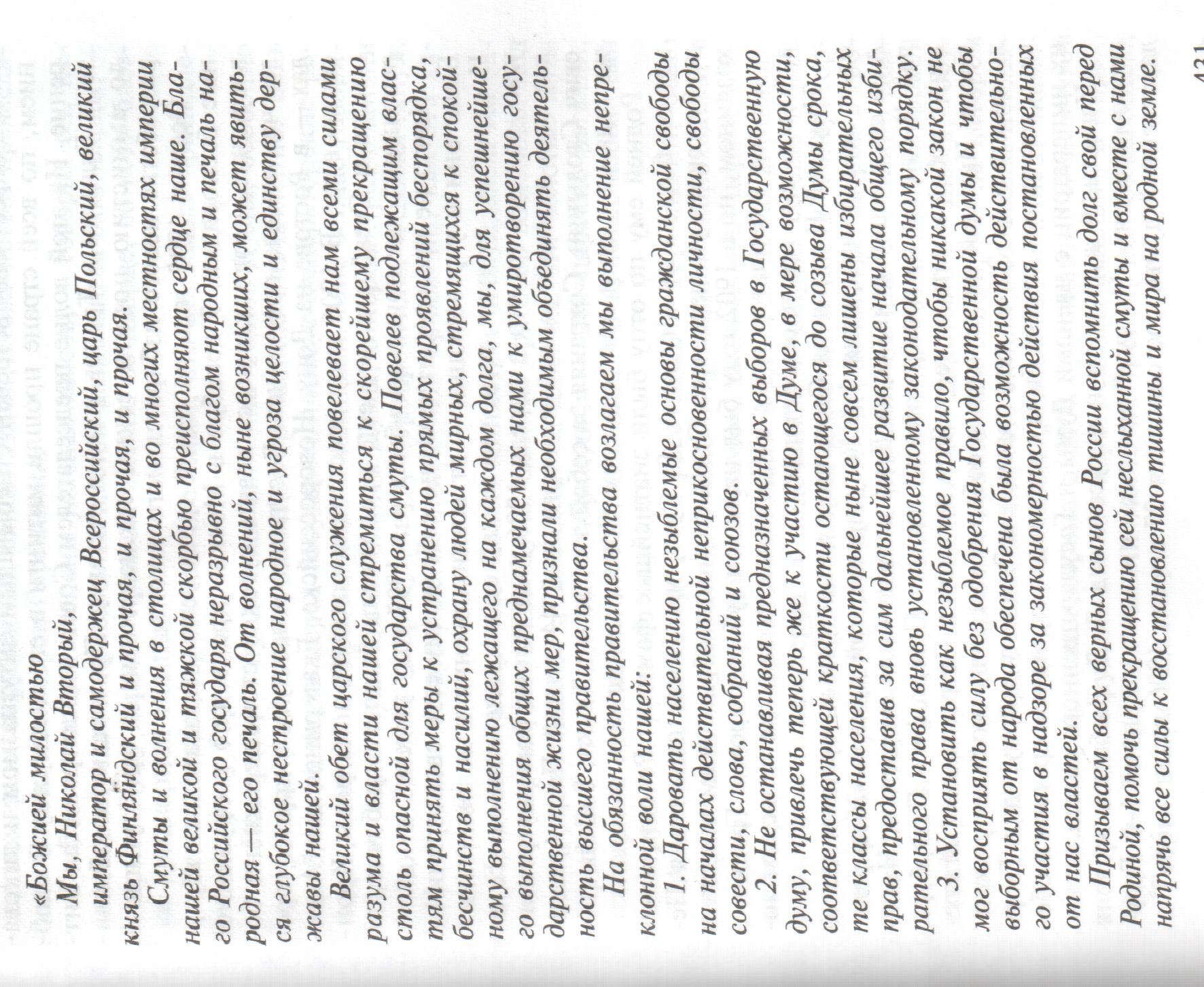 Вопросы для сравнения1 Гос. Дума2 Гос. ДумаПериод работыПредседательСостав (большинство)Какие законопроекты вносилиИтог работы